Za vrijeme trajanja savjetovanja s zainteresiranom javnošću o  Izmjeni Programu održavanja komunalne infrastrukture na području Grada Šibenika u 2022. godini nije pristigla niti jedna primjedba ili prijedlog. 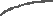 Sukladno odredbama članka 11. stavka 4. Zakona o pravu na pristup informacijama (NN 25/13, 85/15 i 69/22), Grad Šibenik izradio je ovo izvješće o savjetovanju s javnošću i objavit će ga na svojoj internetskoj stranici, te ga dostaviti tijelu koje donosi opći akt.Šibenik, 09. prosinca 2022.KLASA:363-01/21-01/210URBROJ: 2182-01-03/1-22-6PROČELNIK
Ante Nakić, struč.spec.ing.aedifIZVJEŠĆE O PROVEDENOM SAVJETOVANJU SA ZAINTERESIRANOM JAVNOŠĆUIZVJEŠĆE O PROVEDENOM SAVJETOVANJU SA ZAINTERESIRANOM JAVNOŠĆUNaziv nacrta zakona, drugog propisa ili aktaIzmjene Programa gradnje komunalne infrastrukture na području Grada Šibenika u 2022. godiniNaziv tijela nadležnog za izradu nacrtaGrad Šibenik, Upravni odjel za komunalne djelatnostiRazdoblje savjetovanja (početak i završetak)05.prosinca 2022. – 08. prosinca 2022.Obrazloženje razloga i ciljeva koji se žele postići donošenjem akta odnosno drugog dokumentaNa temelju članka 67. stavak 1. Zakona o komunalnom gospodarstvu ( „Narodne novine“, broj 68/18, 110/18 i 32/20 ) Gradsko vijeće Grada Šibenika na 5. sjednici od 14. prosinca 2021. godine („Službeni glasnik Grada Šibenika, broj 8/21) donijelo je Program gradnje komunalne infrastrukture na području Grada Šibenika u 2022. godini, sukladno proračunom utvrđenim sredstvima, a njime su određene građevine komunalne infrastrukture koje će se graditi u 2022. godini, utvrđena procjena troškova građenja, te utvrđeni izvori financiranja.Na 7. sjednici Gradskog vijeća Grada Šibenika od 9. lipnja 2022. godine izvršeno je prvo usklađivanje za 2.200.000,00 kuna i to umanjenje planiranih troškova na stavkama dječjih i sportskih igrališta ( 1.500.000,00 kuna), rekonstrukcije ulica 3. studenog 1944 ( 500.000,00 kuna) Narodnog preporoda (250.000,00 kuna ), Jamnjaku ( 450.000,00 kuna) i izgradnji biciklističke staze ( 250.000,00 kuna), dok je povećanje planirano na izgradnji javne rasvjete na rivi ( 350.000,00 kuna) te je Program dopunjen sa stavkom ugradnje podzemnih kontejnera po GČ ( 400.000,00 kuna). Ovom izmjenom utvrđeni su projekti koji se neće realizirati u 2022. godini zbog neriješenih imovinsko pravnih odnosa i nedostatka provedbene dokumentacije a to su: uređenje ulica u Podsolarskom (600.000,00 kuna), rekonstrukcija Krapanjske ceste (100.000,00 kuna), izgradnja ispraćajnih sala po MO (800.000,00 kuna) i izgradnja biciklističke staze (150.000,00 kuna).Nadalje ovim izmjenama obuhvaćeni su i projekti kod kojih je realizacija tek započela izradom geodetske podloge ili izradom projekta, a to su: uređenje ulica u Bogdanovićima, uređenje ulica Nova VII i Nova VIII u Njivicama, izgradnja infrastrukture u stambenog naselja Podsolarsko, rekonstrukcija ulice 3. studenog 1944., uređenje ceste za studentski centar, uređenje platoa ispred Biskupijskog  marijanskog svetišta Gospe Vrpoljačke, te uređenje parkirališta na Vidicima.Ovom izmjenom utvrđeni su i projekti za koje se umanjuju sredstva financiranja zbog manjeg obima izvršenja, kao što su: uređenje dječjih i sportskih igrališta ( 1.000.000,00 kuna), rekonstrukcija i dogradnja nogostupa ( 720.000,00 kuna), sanacija stepenica na groblju sv. Ane (300.000,00 kuna), te izrada tehničke dokumentacije za prometnice i javne površine (145.000,00 kuna).Značajnije povećanje planiranih sredstava ostvaruje se na stavci uređenja plaža i obala (1.090.000,00 kuna) Ukupno će se u 2022. godini za izgradnju komunalne infrastrukture u Gradu Šibeniku potrošiti 11.165.000,00 kuna, dakle 8.250.000,00 kuna manje od planiranog.    Ime/naziv sudionika/ce savjetovanja (pojedinac, udruga, ustanova i sl.) koji/a daje svoje mišljenje i primjedbe na nacrt zakona, drugog propisa ili aktaPrimjedbe, komentari i prijedlozi na pojedine odredbe javnog poziva